Research seaside animals. Either write some facts or draw the animals and label.                                                          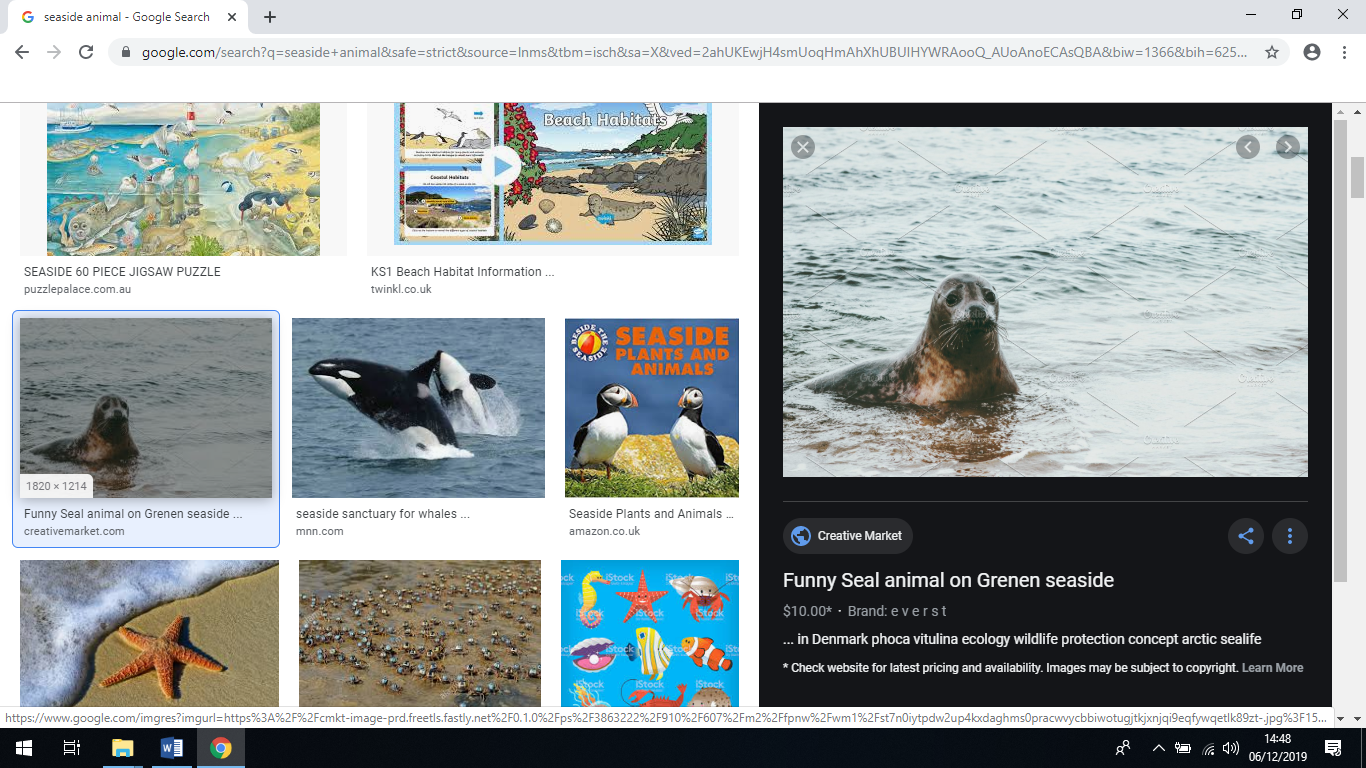 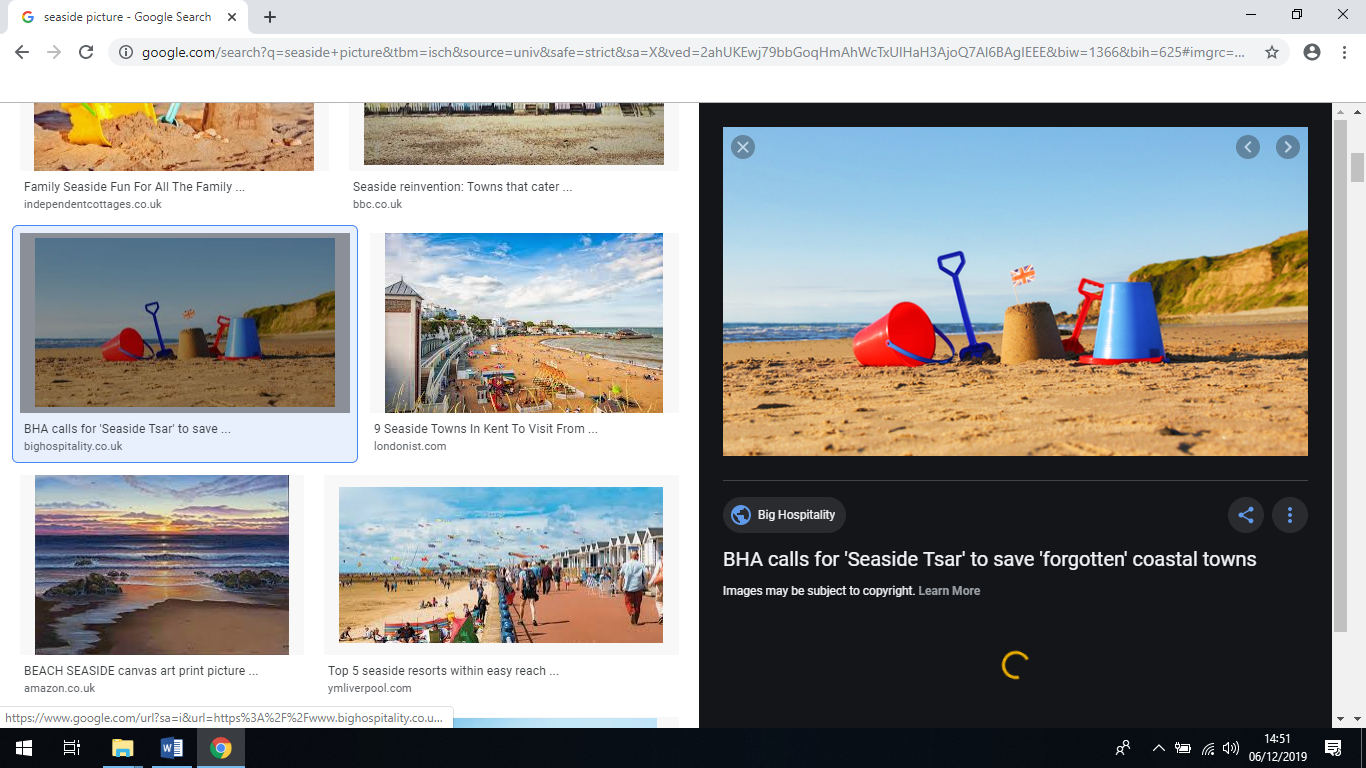 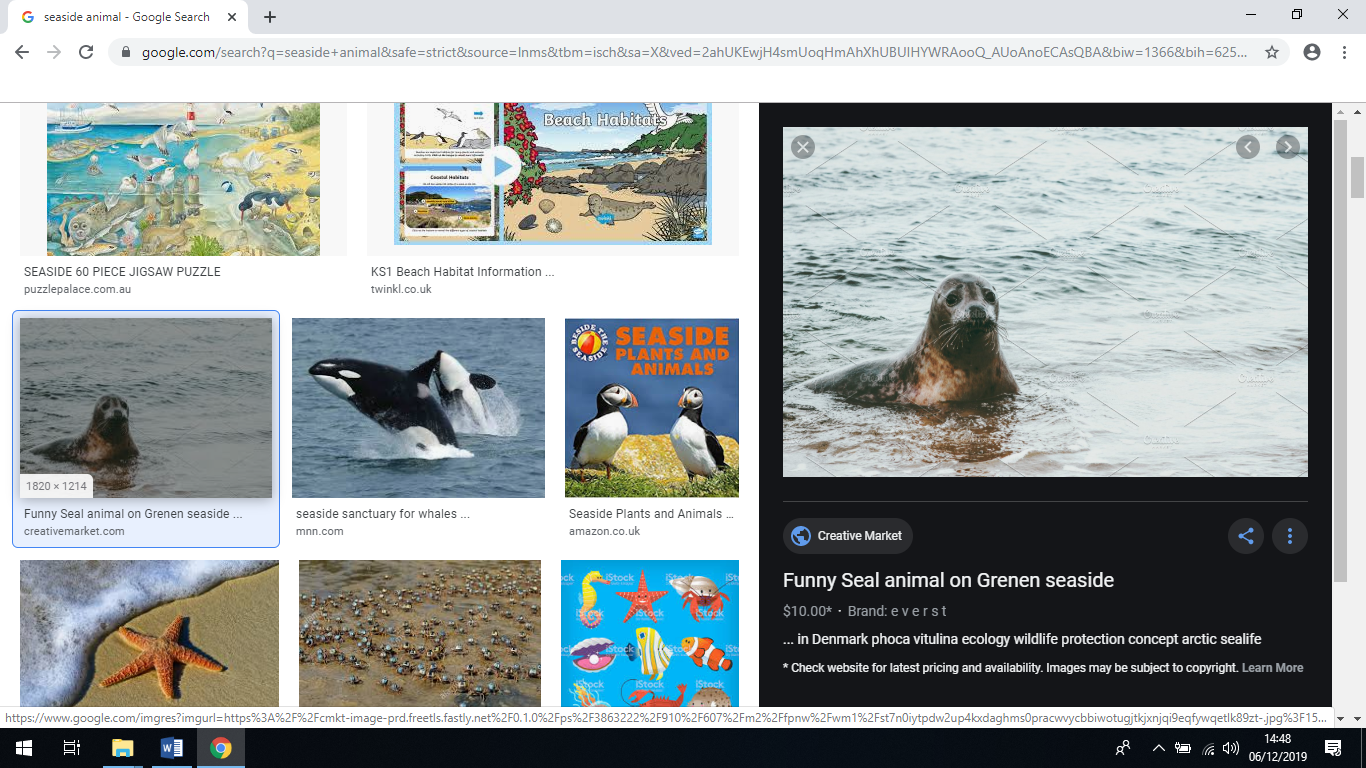 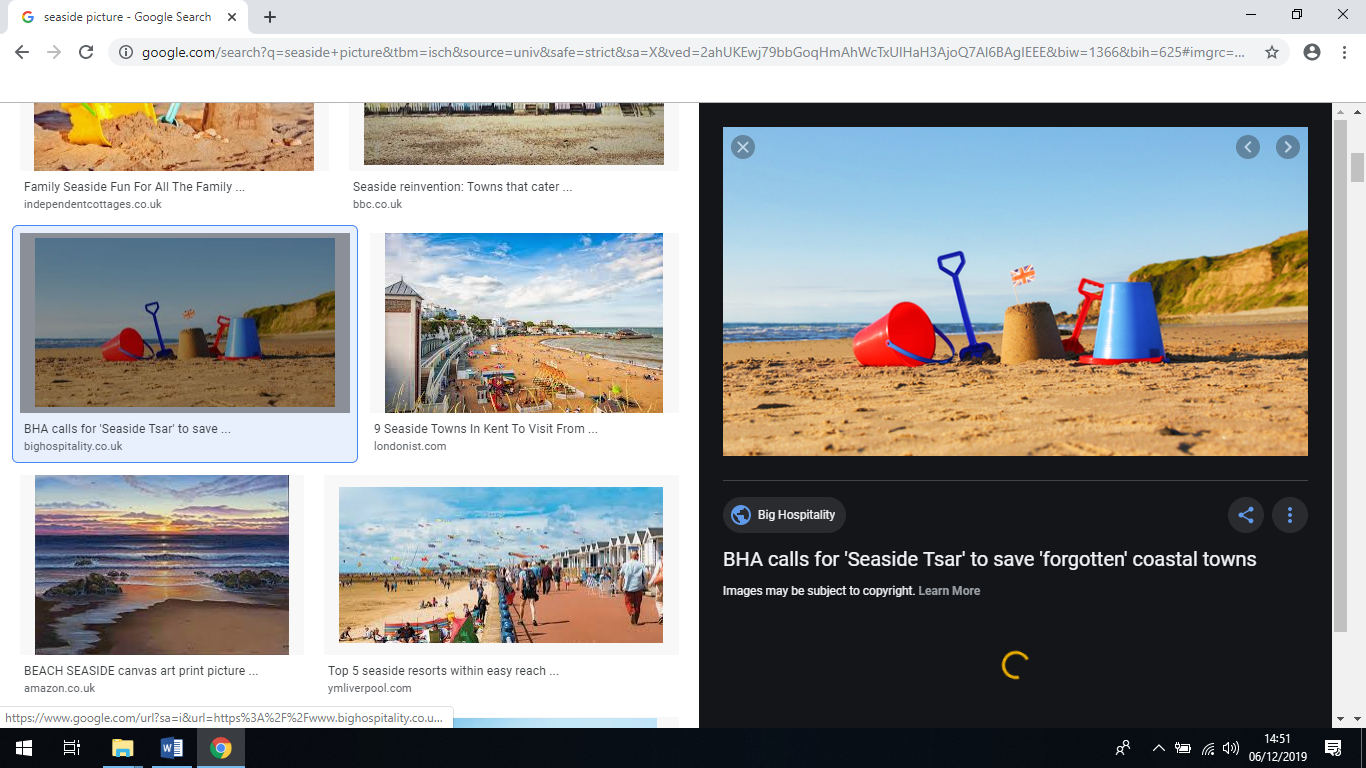 GeographyCan you make a poster comparing different seaside locations in UK?ArtDesign your own sea creature by drawing, painting or using collage.Top of FormBottom of FormHistoryMake a postcard advertising a seaside holiday 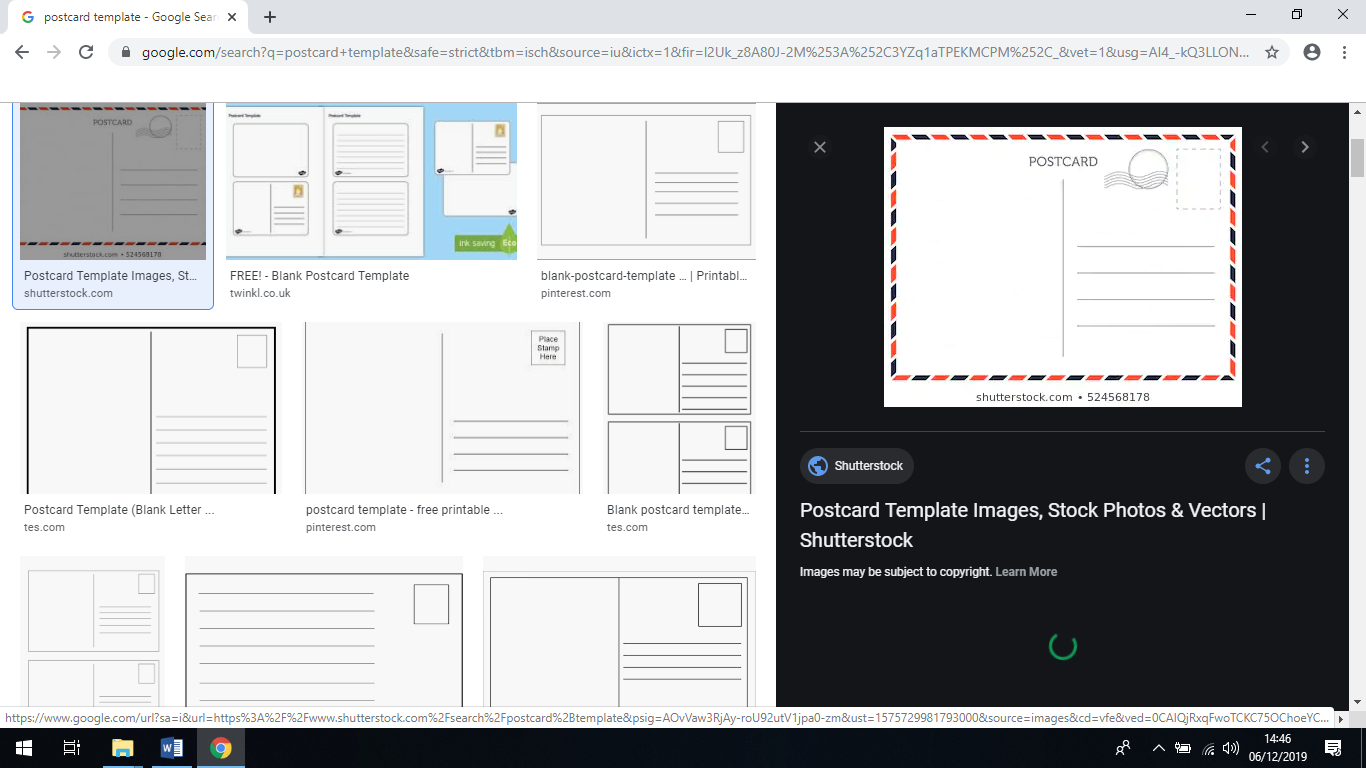 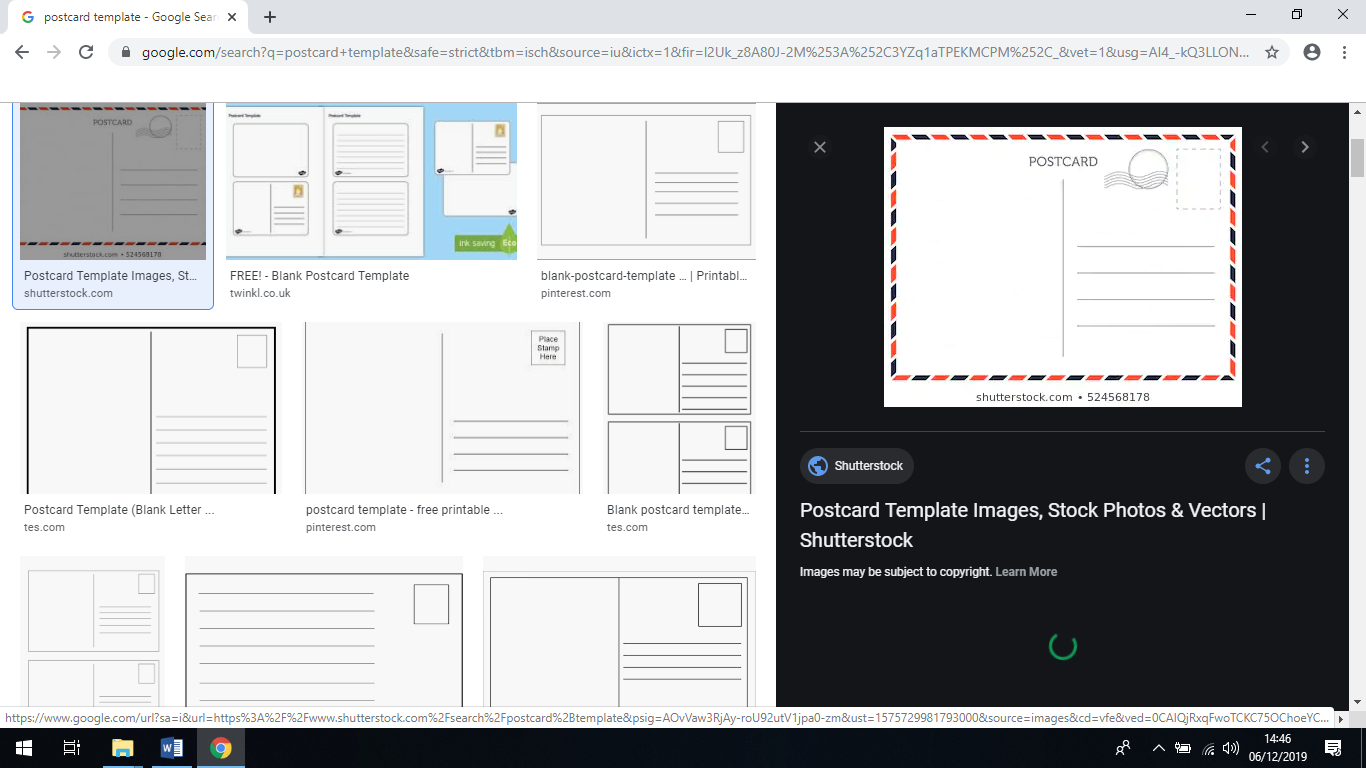 in the past.DTTake a trip to the beach or just a sandpit and build a sandcastle.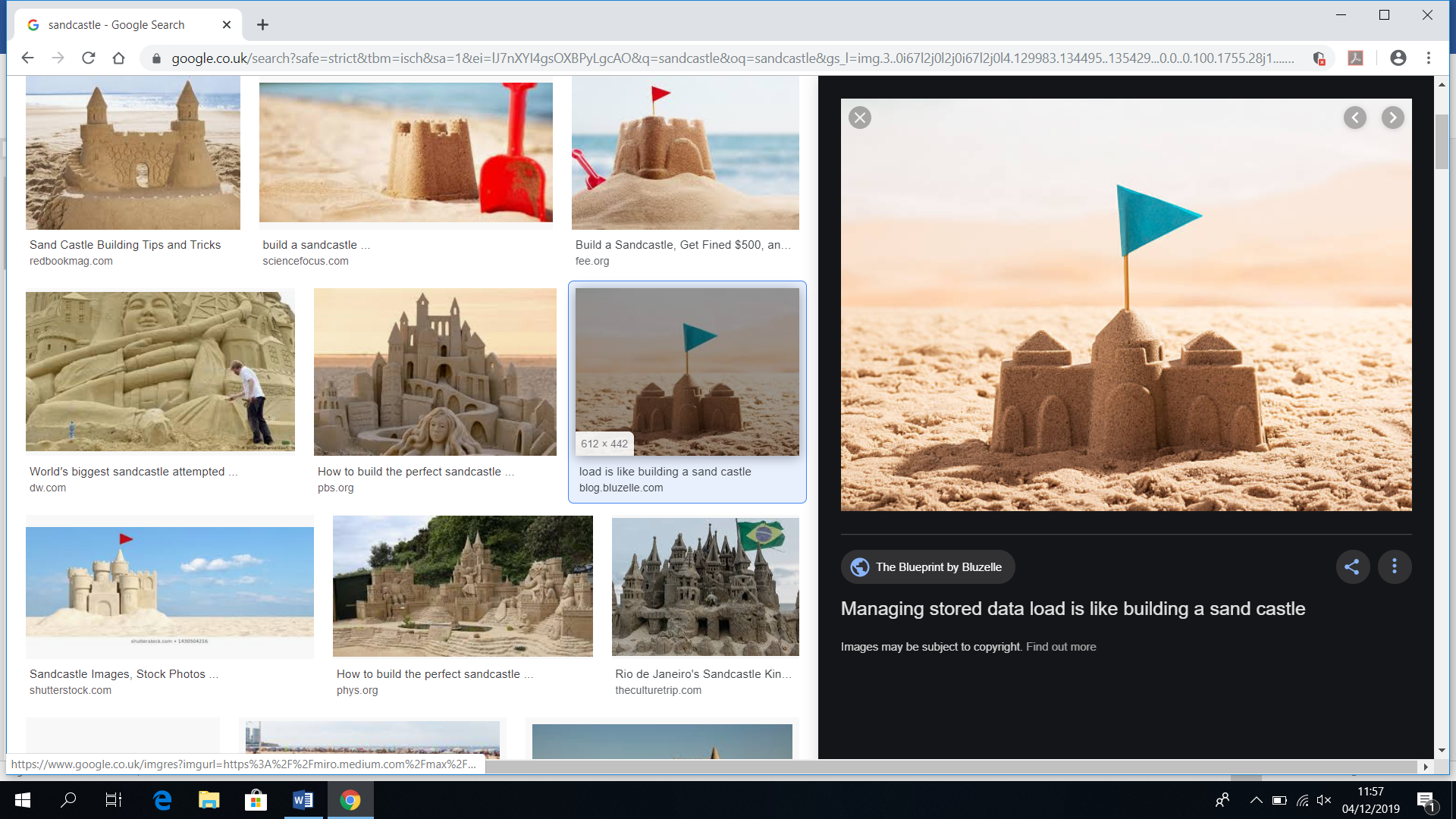 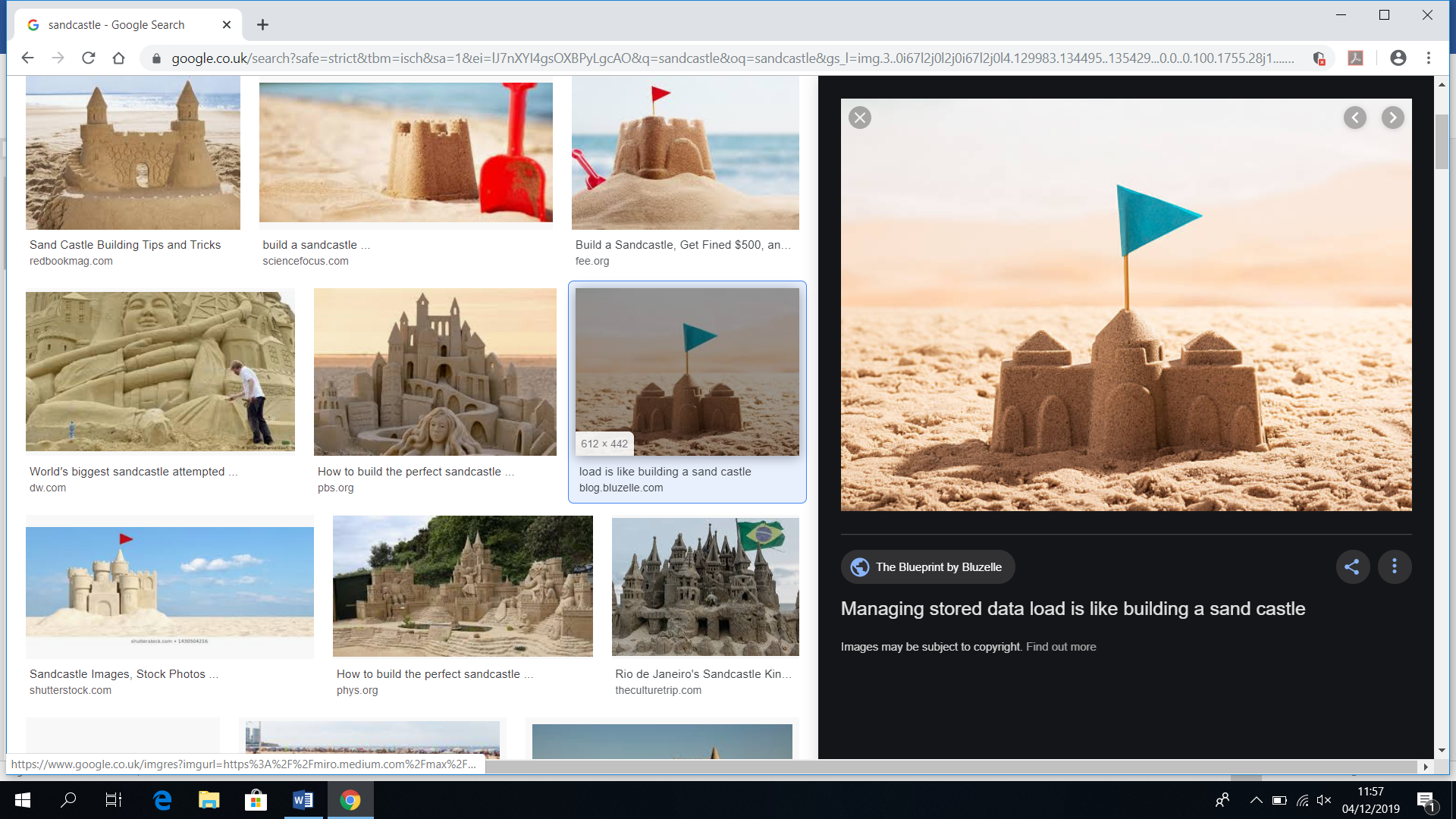 EnglishImagine you are at the seaside. What can you hear? See? Smell? Touch? Taste? Write a description of it.Music‘A sailor went to sea, sea, sea…’ is a sea chantey. Make up your own. You could keep the same melody and change the words or create a brand new one.Art/DTDesign your own seaside fairground ride. Can you make it out of junk modelling?  Art/DTDesign a new flavour of ice cream or a new ice lolly to be enjoyed on hot summer days by the seaside. GeographyThink of two different seaside towns you have visited. Write down their similarities and differences.    Beach Safety Discover how to be safe at the seaside. Write a list of rules you could share with other children on how to keep safe. Outside the environmentFind out how pollution affects the seaside. Make a poster to tell people about it.Creative artsCreate your own Punch and Judy characters and a script.TopicDesign a questionnaire for an older relative about their childhood seaside holidays.ScienceFind out about the rock pool habitat. Draw and label all the fascinating plants and creatures. Choose your own activity… x2